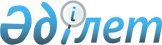 О внесении изменения в приказ Министра образования и науки Республики Казахстан от 16 января 2015 года № 12 "Об утверждении Правил присвоения звания "Лучший педагог"Приказ Министра просвещения Республики Казахстан от 9 августа 2022 года № 355. Зарегистрирован в Министерстве юстиции Республики Казахстан 10 августа 2022 года № 29072
      ПРИКАЗЫВАЮ:
      1. Внести в приказ Министра образования и науки Республики Казахстан от 16 января 2015 года № 12 "Об утверждении Правил присвоения "Лучший педагог" (зарегистрирован в Реестре государственной регистрации нормативных правовых актов под № 10279) следующее изменение:
      Правила присвоения звания "Лучший педагог" (далее – Правила) изложить в новой редакции согласно приложению к настоящему приказу.
      2. Комитету дошкольного и среднего образования Министерства просвещения Республики Казахстан обеспечить:
      1) государственную регистрацию настоящего приказа в Министерстве юстиции Республики Казахстан;
      2) размещение настоящего приказа на официальном Интернет-ресурсе Министерства просвещения Республики Казахстан после его официального опубликования.
      3) в течение десяти рабочих дней после государственной регистрации настоящего приказа представить в Юридический департамент Министерства просвещения Республики Казахстан сведений об исполнении мероприятий, предусмотренных подпунктами 1) и 2) настоящего пункта.
      3. Контроль за исполнением настоящего приказа возложить на курирующего вице-министра просвещения Республики Казахстан.
      4. Настоящий приказ вводится в действие по истечении десяти календарных дней после дня его первого официального опубликования. Правила присвоения звания "Лучший педагог" Глава 1. Общие положения
      1. Настоящие Правила присвоения звания "Лучший педагог" (далее – Правила) определяют порядок присвоения звания "Лучший педагог" педагогам государственных организаций образования по итогам проведенного конкурса (далее - Конкурс).
      2. В настоящих Правилах используются следующие понятия:
      1) апелляционная комиссия (далее – Апелляционная комиссия) – комиссия, создаваемая на республиканском, областном, районном, городском (городов республиканского значения и столицы) уровнях для пересмотра результатов Конкурса;
      2) региональная конкурсная комиссия (далее – Региональная комиссия) – комиссия, создаваемая на областном, городском, районном уровнях, а также городов республиканского значения и столицы для определения победителей каждого этапа Конкурса и предоставления рекомендаций для участия в следующем этапе Конкурса
      3) портфолио педагога – индивидуальная папка (электронная страница), в которой представлены его личные и профессиональные достижения в образовательной деятельности, результаты обучения, воспитания и развития его обучающихся, вклад педагога в развитие системы образования;
      4) республиканская конкурсная комиссия (далее – Республиканская комиссия) – комиссия, создаваемая Министерством просвещения Республики Казахстан (далее – Министерство) для определения победителя Конкурса и присвоения ему звания "Лучший педагог". Глава 2. Порядок присвоения звания "Лучший педагог"
      3. Звание "Лучший педагог" присваивается ежегодно на конкурсной основе педагогам организаций образования.
      4. Звание "Лучший педагог" не присваивается одному и тому же педагогу более одного раза в течение десяти лет.
      5. В конкурсе по присвоению звания "Лучший педагог" участвуют педагоги организаций образования, являющиеся штатными педагогами организаций образования и имеющие непрерывный педагогический стаж не менее пяти лет на момент предоставления документов для участия в Конкурсе (далее – участник Конкурса).
      6. Объявление о проведении Конкурса размещается в информационной системе Министерства не менее чем за один месяц до начала проведения I этапа Конкурса.
      7. Конкурс проводится ежегодно в три этапа;
      І этап – районный, городской (городов областного, республиканского значения) уровень;
      ІІ этап – областной (городов республиканского значения и столицы) уровень;
      ІІІ этап – республиканский уровень.
      8. Объявление о проведении І этапа Конкурса публикуется отделом образования (районный, городской (городов областного, республиканского значения) (далее – Отдел) в средствах массовой информации, распространяемых на территории района (города), городов областного, республиканского значения, а также размещается на Интернет-ресурсе Отдела не менее чем за 30 (тридцать) календарных дней до начала проведения І этапа Конкурса.
      9. Документы (материалы) загружаются в информационную систему Министерства участниками Конкурса в сроки, указанные в объявлении о проведении Конкурса.
      10. При обнаружении плагиата в представленных документах (материалах) Комиссия информирует педагога об отстранении от дальнейшего этапа Конкурса. Уведомление в произвольной форме направляется в организацию образования по месту работы педагога. Параграф 1. Порядок проведения I этапа
Конкурса на присвоение звания "Лучший педагог"
      11. I этап Конкурса проводится в сентябре текущего года, где определяются победители Конкурса на уровне района, города (городов областного, республиканского значения значения), рекомендуемые Конкурсной комиссией для участия во ІІ этапе.
      12. Для оценивания документов (материалов) педагогов І этапа Конкурса приказом руководителя Отдела создается Региональная комиссия на уровне района, города (города областного, республиканского значения).
      13. Региональная комиссия формируется из числа сотрудников районного, городского (городов областного, республиканского значения) Отдела, педагогов-мастеров, педагогов-исследователей, победителей профессиональных конкурсов педагогического мастерства, методических служб, сотрудников (экспертов) научных и аналитических организаций в области образования, а также представителей неправительственных организаций в области образования, средств массовой информации.
      14. Количество членов Региональной комиссии составляет не менее девяти человек. Заседания Региональной комиссии считаются правомочными при наличии не менее двух третьих ее членов.
      15. Председатель и заместитель председателя Региональной комиссии избираются из числа членов Региональной комиссии. Секретарь Региональной комиссии является представителем кадровой службы и назначается актом органа управления образованием района, города (городов областного, республиканского значения значения), Секретарь Региональной комиссии не является ее членом и не имеет право голоса при принятии решений.
      16. Региональная комиссия оценивает конкурсные документы (материалы) участников І этапа Конкурса.
      17. Для участия в I этапе Конкурса участник посредством информационной системы Министерства подает заявку на участие в Конкурсе по форме согласно Приложению 1 к настоящим Правилам с приложением следующих документов (материалов) в электронном формате:
      1) портфолио на языке преподавания (структура портфолио педагога согласно по форме Приложению 2 к настоящим Правилам);
      2) одно видеозанятие длительностью 7 (семь) минут (для педагогов дошкольных организаций образования), видеоурок (видеозанятие) длительностью 15 (пятнадцать) минут (для педагогов организаций среднего, специального, дополнительного образования, технического, профессионального и послесреднего образования) с предоставлением плана урока (занятия), а также трансляция передового педагогического опыта (видеоролик длительностью до 5 (пять) минут) в соответствии с требованиями и техническими условиями к видеоролику по форме согласно Приложению 3 к настоящим Правилам;
      3) эссе не более 500 (пятьсот) слов на тему, определяемой Министерством.
      18. Механизмы оценки І этапа Конкурса:
      1) члены Региональной комиссии делятся на группы по три человека;
      2) документы (материалы), представленные участниками Конкурса методом случайного отбора, распределяются между сформированными группами Региональной комиссии;
      3) члены группы оценивают каждое Портфолио участников Конкурса, распределенных в их группу;
      4) оценивание проводится отдельно всеми членами Региональной комиссии и независимо друг от друга согласно качественным и количественным показателям оценки работы претендента по форме согласно Приложению 4 к настоящим Правилам;
      5) баллы каждого члена группы Региональной комиссии суммируются с баллами, выставленными другими членами этой же группы, и выводится среднее арифметическое значение выставленных баллов;
      6) участники Конкурса ранжируются на основе среднего арифметического значения полученных баллов;
      7) на заседании Региональной комиссии подсчитываются итоговые баллы участников Конкурса, ранжированные согласно среднему арифметическому баллу, на основе этого Региональной комиссией принимается решение;
      8) при равенстве баллов у участников Конкурса решение принимается большинством голосов членов Региональной комиссии;
      9) решение Региональной комиссии оформляется протоколом.
      19. Участник Конкурса при несогласии с решением Региональной комиссии обжалует его в Апелляционной комиссии. Если иное не предусмотрено законами Республики Казахстан, обжалование решения Региональной комиссии в суде допускается после обжалования в административном (досудебном) порядке в соответствии с пунктом 5 статьи 91 Административного процедурно-процессуального кодекса Республики Казахстан.
      20. Победителями І этапа Конкурса становятся до 5 (пять) участников Конкурса, набравшие наибольшее количество баллов по итогам решения Региональной комиссии I этапа.
      21. Итоги І этапа Конкурса публикуются через 10 (десять) календарных дней после окончания Конкурса в средствах массовой информации, распространяемых на территории района, города (города областного, республиканского значения), а также размещаются в информационной системе Министерства.
      22. По итогам Конкурса победителям І этапа Конкурса в срок не позднее 15 (пятнадцать) календарных дней со дня принятия решения Региональной комиссией присваивается звание "Лучший педагог района, города (города областного, республиканского значения) и вручается свидетельство. Параграф 2. Порядок проведения II этапа
Конкурса на присвоение звания "Лучший педагог"
      23. По результатам I этапа Конкурса победители допускаются для участия во II этапе.
      24. II этап Конкурса проводится в октябре текущего года, где определяются победители, рекомендуемые для участия в III этапе.
      25. Объявление о проведении ІІ этапа Конкурса размещается управлением образования области и городов республиканского значения и столицы (далее – Управление образования) в информационной системе Министерства за 30 (тридцать) календарных дней до начала проведения ІІ этапа Конкурса.
      Для оценивания документов (материалов) педагогов ІІ этапа Конкурса создается Региональная комиссия на уровне области, городов республиканского значения и столицы, состав которой утверждается приказом Управления образования области, городов республиканского значения и столицы (далее – Региональная комиссия ІІ этапа).
      26. Региональная комиссия II этапа формируется из числа сотрудников Управления образования области, городов республиканского значения и столицы (далее - Управления образования), педагогов-исследователей, педагогов-мастеров, победителей профессиональных конкурсов педагогического мастерства, методических служб, сотрудников (экспертов) научных и аналитических организаций в области образования, а также представителей неправительственных организаций в области образования, средств массовой информации.
      27. Количество членов Региональной комиссии II этапа составляет не менее двенадцати человек. Заседания Региональной комиссии считаются правомочными при наличии не менее двух третьих ее членов.
      28. Председатель и заместитель председателя Региональной комиссии II этапа избираются из числа членов Региональной комиссии II этапа. Секретарь Региональной комиссии II этапа является представителем кадровой службы и назначается актом руководителя Управления образования или лицом, исполняющим его обязанности. Секретарь Региональной комиссии II этапа не является ее членом и не имеет право голоса при принятии решений.
      29. Региональная комиссия II этапа оценивает конкурсные документы (материалы) участников ІІ этапа Конкурса.
      30. Региональной комиссией II этапа рассматриваются документы (материалы) победителей І этапа Конкурса и размещенные в информационной системе Министерства.
      31. Механизмы оценки ІI этапа Конкурса:
      1) члены Региональных комиссий II этапа делятся на группы по три человека;
      2) документы (материалы), представленные участниками Конкурса, методом случайного отбора распределяются между сформированными группами Региональной комиссии;
      3) члены группы оценивают документы (материалы) участников Конкурса, распределенных в их группу;
      4) оценивание проводится отдельно всеми членами Региональной комиссии II этапа и независимо друг от друга в соответствии с качественными и количественными показателями оценки работы претендента по форме согласно Приложению 4 к настоящим Правилам;
      5) баллы каждого члена группы Региональной комиссии II этапа суммируются с баллами, выставленными другими членами этой же группы, и выводится среднее арифметическое значение выставленных баллов;
      6) участники Конкурса ранжируются на основе среднего арифметического значения полученных баллов;
      7) на заседании Региональной комиссии ІІ этапа подсчитываются итоговые баллы участников Конкурса, ранжированные согласно среднему арифметическому баллу, на основе этого Региональной комиссией ІІ этапа принимается решение;
      8) при равенстве баллов у участников Конкурса решение принимается большинством голосов членов Региональной комиссии ІІ этапа;
      9) решение Региональной комиссии II этапа Конкурса оформляется протоколом.
      32. Участник Конкурса при несогласии с решением Региональной комиссии II этапа обжалует его в Апелляционной комиссии. Если иное не предусмотрено законами Республики Казахстан, обжалование решения Региональной комиссии ІІ этапа в суде допускается после обжалования в административном (досудебном) порядке в соответствии с пунктом 5 статьи 91 Административного процедурно-процессуального кодекса Республики Казахстан.
      33. Победителями ІI этапа Конкурса становятся до 10 участников Конкурса, набравшие наибольшее количество баллов по итогам решения Региональной комиссии ІI этапа.
      34. Победителям ІІ этапа Конкурса присваивается звание "Лучший педагог" области, городов республиканского значения и столицы и вручается свидетельство.
      35. Итоги ІІ этапа Конкурса публикуются через десять календарных дней после окончания Конкурса в средствах массовой информации, распространяемых на территории области, города республиканского значения и столицы, а также размещаются в информационной системе Министерства.
      36. По результатам IІ этапа Конкурса победители допускаются для участия в III этапе. Параграф 3. Порядок проведения III этапа Конкурса на присвоение звания "Лучший педагог"
      37. III этап Конкурса проводится в ноябре текущего года, где определяются победители Конкурса.
      38. III этап Конкурса проводится Республиканской комиссией, председателем которой является первый руководитель Министерства или лицо, определяемое первым руководителем Министерства.
      39. При отсутствии председателя Республиканской комиссии, исполнение обязанностей возлагается на его заместителя.
      40. Республиканская комиссия формируется из числа сотрудников Министерства, победителей профессиональных конкурсов, педагогов-мастеров, методистов, сотрудников Республиканского государственного предприятия на праве хозяйственного ведения "Национальная академия образования имени И. Алтынсарина" (далее – НАО имени И. Алтынсарина), Автономной организации образования "Назарбаев Интеллектуальные школы" (далее – АОО "НИШ"), Акционерное общество "Национальный центр повышения квалификации "Өрлеу", а также представителей республиканских неправительственных организаций в сфере образования, средств массовой информации. Количество членов Республиканской комиссии составляет не менее двадцати одного человека. Заседания Республиканской комиссии считаются правомочными при наличии не менее двух третьих ее членов.
      41. Персональный состав Республиканской комиссии утверждается приказом Министра просвещения Республики Казахстан или лицом его замещающим.
      42. Республиканская комиссия оценивает документы (материалы) участников ІІІ этапа Конкурса.
      43. ІІІ этап Конкурса проводится в два тура:
      первый тур: рассмотрение членами Республиканской комиссии материалов участников Конкурса;
      второй тур: оценивание членами Республиканской комиссии урока (занятия), проводимого участником Конкурса в очном формате в организациях образования, определяемых Министерством.
      44. На первом туре ІІІ этапа Конкурса Республиканской комиссией рассматриваются материалы победителей ІІ этапа Конкурса, размещенные в информационной системе Министерства.
      45. Механизмы оценки материалов участников ІII этапа Конкурса:
      1) члены Республиканской комиссии делятся на группы по три человека;
      2) документы (материалы), представленные участниками Конкурса, методом случайного отбора распределяются между сформированными группами Республиканской комиссии;
      3) члены группы оценивают документы (материалы) участников Конкурса, распределенных в их группу;
      4) оценивание документов (материалов) проводится отдельно всеми членами Республиканской комиссии и независимо друг от друга в соответствии с качественными и количественными показателями оценки работы претендента согласно Приложению 4 настоящих Правил;
      5) в результате оценивания каждый член группы Республиканской комиссии выставляет баллы каждому участнику Конкурса;
      6) баллы каждого члена группы Республиканской комиссии суммируются с баллами выставленными другими членами этой же группы и выводится среднее арифметическое значение выставленных баллов;
      7) участники Конкурса ранжируются на основе среднего арифметического значения полученных баллов;
      8) на заседании Республиканской комиссии подсчитываются итоговые баллы участников первого тура ІІІ этапа Конкурса, ранжированные согласно среднему арифметическому баллу, которые утверждаются протоколом, подписанным всеми членами Республиканской комиссии.
      46. На второй тур ІІІ этапа Конкурса допускаются все участники вне зависимости от набранных баллов на первом туре.
      47. На втором туре ІІІ этапа Конкурса Республиканской комиссией оцениваются уроки (занятия), проводимые участниками Конкурса в очном формате в организациях образования (место проведения определяет Министерство).
      48. Для проведения второго тура ІІІ этапа Конкурса Министерством совместно с НАО имени И. Алтынсарина проводится распределение участников Конкурса в организации образования, а также утверждается график проведения урока (занятия) в очном формате, их расписание и темы.
      49. Механизмы оценки урока (занятия) участников ІII этапа Конкурса:
      1) члены Республиканской комиссии делятся на группы по три человека;
      2) участники Конкурса, методом случайного отбора распределяются между сформированными группами Республиканской комиссии;
      3) члены группы в очном формате посещают уроки (занятия) участников Конкурса, распределенных в их группу, и оценивают их;
      4) оценивание проводится отдельно всеми членами Республиканской комиссии независимо друг от друга в соответствии с качественными и количественными показателями оценки работы претендента по форме согласно Приложению 5 и 6 к настоящим Правилам;
      4) в результате оценивания каждый член группы Республиканской комиссии выставляет баллы каждому участнику Конкурса;
      5) баллы каждого члена группы Республиканской комиссии суммируются с баллами выставленными другими членами этой же группы и выводится среднее арифметическое значение выставленных баллов;
      6) участники Конкурса ранжируются на основе среднего арифметического значения полученных баллов;
      7) на заседании Республиканской комиссии подсчитываются итоговые баллы участников второго тура ІІІ этапа Конкурса, ранжированные согласно среднему арифметическому баллу, которые утверждаются протоколом, подписанным всеми членами Республиканской комиссии.
      50. Подведение итогов первого и второго туров ІІІ этапа Конкурса:
      на итоговом заседании Республиканской комиссии суммируются итоговые баллы участников, полученные на первом и втором турах ІІІ этапа Конкурса. Итоговые баллы за первый и второй туры ранжируются согласно среднему арифметическому баллу, на основе которого Республиканской комиссией принимается решение. Решение Республиканской комиссии оформляется итоговым протоколом. При равенстве баллов у участников Конкурса решение принимается большинством голосов членов Республиканской комиссии.
      51. Победителями ІII этапа Конкурса становятся до 64 участника Республиканского конкурса, набравшие наибольшее количество баллов по итогам решения Республиканской комиссии в соответствии с квотой: педагоги дошкольных организаций до 10 человек, педагоги организаций среднего, специального, специализированного, дополнительного образования до 34 человек, педагоги технического и профессионального, послесреднего образования до 20 человек.
      52. Итоги III этапа Конкурса размещаются в информационной системе Министерства через 10 (десять) календарных дней после окончания Конкурса, а также размещаются на Интернет-ресурсе Министерства.
      53. Участник Конкурса при несогласии с решением Комиссии обжалует его в Апелляционной комиссии. Если иное не предусмотрено законами Республики Казахстан, обжалование решения Республиканской комиссии в суде допускается после обжалования в административном (досудебном) порядке в соответствии с пунктом 5 статьи 91 Административного процедурно-процессуального кодекса Республики Казахстан.
      54. Обладателю звания и победителю ІІ этапа Конкурса "Лучший педагог", принявшему участие на Республиканском этапе, но не ставшему его победителем, по решению Региональной комиссии, в соответствии с пунктом 6 статьи 8 Закона Республики Казахстан "О статусе педагога" местными исполнительными органами выплачивается вознаграждение, которое единовременно перечисляется на его текущий счет.
      55. Обладателю звания "Лучший педагог" ІІІ этапа Конкурса выплачивается вознаграждение в размере и порядке, установленном пунктом 5 статьи 9 Закона Республики Казахстан "О статусе педагога", а также вручается свидетельство "Лучший педагог" по форме согласно Приложению 7 настоящих Правил, нагрудный знак "Білім беру ұйымының үздік педагогі" по форме согласно Приложению 8 настоящих Правил. Параграф 4. Порядок работы апелляционной комиссии
      56. На период проведения Конкурса на всех его этапах для разрешения спорных вопросов создается Апелляционная комиссия, которая обеспечивает прием апелляции.
      57. Председатель и состав Апелляционной комиссии утверждаются приказом органа управления образованием и (или) Министерства.
      В состав Апелляционной комиссии районного, городского (городов областного, республиканского значения) уровня входят: представители районного, городского (городов областного, республиканского значения) отделов образования, неправительственных и профсоюзных организаций, методисты, педагоги организаций дошкольного, среднего и общего среднего, дополнительного образования, имеющие квалификационные категории педагог-мастер, педагог-исследователь;
      В состав Апелляционной комиссии областного, городов республиканского значения и столицы входят: представители управлений образования, неправительственных и профсоюзных организаций в области образования, методисты, педагоги организаций дошкольного, среднего, дополнительного, технического и профессионального образования, имеющие квалификационные категории педагог-мастер, педагог-исследователь;
      В состав Апелляционной комиссии республиканского уровня входят: представители Министерства, НАО имени И. Алтынсарина, АОО "НИШ", неправительственных и профсоюзных организаций в области образования, педагоги организаций дошкольного, среднего и общего среднего, дополнительного, технического и профессионального образования, имеющие квалификационные категории "педагог-мастер", "педагог-исследователь".
      Апелляционная комиссия состоит из нечетного числа членов. Члены Апелляционной комиссии участвуют на заседаниях без права замены. В случае возникновения конфликта интересов в деятельности Апелляционной комиссии, состав Апелляционной комиссии пересматривается.
      58. Срок действия приказа об утверждении членов комиссии по проведению конкурса "Лучший педагог" и членов Апелляционной комиссии составляет один год.
      59. Апелляционная комиссия рассматривает обращение при возникновении спорных случаев. Участник конкурса подает апелляцию в электронном формате в информационной системе Министерства в течение трех рабочих дней со дня опубликования результатов Конкурса.
      60. Решения Апелляционной комиссии оформляются протоколом с указанием обоснований в течение 3 (три) рабочих дней, которые подписываются председателем, секретарем и членами комиссии. Протоколы заседаний Апелляционной комиссии хранятся в течение 1 (одного) года.              ЗАЯВКА на участие в конкурсе на присвоения звания "Лучший педагог"
      Прошу допустить меня к участию в конкурсе.
      Сообщаю о себе следующие сведения:
      Дата заполнения заявки _____________________________________________
      Личная подпись участника конкурса __________________________________
      Подпись руководителя организации образования _______________________
                                                                                                                                              Место печати
      Форма Портфолио педагога
      1. Общие сведения о педагоге:
      фамилия, имя, отчество (при его наличии) с обязательным вложением фотографии в размере 3х4 см.
      копия документа, удостоверяющего личность;
      личный листок по учету кадров, заверенный по месту работы.
      Стаж (трудовой и педагогический);
      образование (копии документов, подтверждающих образование);
      рекомендация на педагога, заверенная руководителями организаций образования (при наличии) или иные рекомендации (в обязательном порядке);
      повышение квалификации (копии сертификатов и удостоверений не более чем за последние 5 (пять) лет);
      награды (копии грамот, похвальных листов, благодарственных писем, удостоверений нагрудных знаков, правительственных и государственных наград);
      признание педагогов Правительством Республики Казахстан, педагогическими организациями Республики Казахстан, директорами организаций образования, коллегами, представителями других сообществ, учащимися (отзывы администрации, коллег, учащихся, родителей, социальных партнеров, представителей научной, педагогической, творческой общественности, благодарственные письма, грамоты, дипломы международного уровня); влияние на сообщество (признание в средствах массовой информации, членство в благотворительных организациях); развитие ценностного образования учащихся и воспитанников, сотрудничество с организациями образования других стран, содействие реализации программ по обмену учащимися;
      сертификат Национального квалификационного тестирования.
      2. Мониторинг педагогической деятельности:
      результаты мониторинга образовательных достижений обучающихся
      (воспитанников) за последние 3 (три) года, заверенные руководителем организации образования (при наличии);
      сведения об участии педагога на олимпиадах, профессиональных, творческих конкурсах и спортивных соревнованиях за последние 3 (три) года (подтверждаются соответствующими сертификатами, грамотами, дипломами);
      достижения обучающихся (воспитанников) на олимпиадах и конкурсах научных проектов (научных соревнованиях), творческих конкурсах и спортивных соревнованиях за последние 3 (три) года (подтверждаются соответствующими сертификатами, грамотами, дипломами).
      3. Информация по научно-педагогической деятельности:
      обобщение педагогического опыта (авторские программы, учебно-методические комплексы, выписки протоколов к ним (при наличии), семинары, конкурсы, круглые столы, фестивали, в которых участвовал педагог, обобщение и распространение передового педагогического опыта);
      исследовательская деятельность (публикации статей по результатам научных исследований, сведения о творческих отчетах, выступлениях на научно-практических конференциях);
      материалы по реализации образовательных и педагогических проектов (при наличии);
      экспертная или проектировочная деятельность педагога, участие в
      съемках TV (телевизионных) уроков (сертификаты, справки или приказы, ссылка на TV (телевизионный) урок, подтверждающие участие в экспертных и рабочих группах, съемках TV (телевизионных) уроков;
      документы (материалы) по направлениям воспитательной работы и внеурочной деятельности (материалы по проекту "Читающая школа", по проекту "Дебатное движение", "Школьное, студенческое самоуправление", по профориентационной работе, по экологическому, трудовому, нравственному воспитанию и взаимодействию с родителями).
      волонтерская деятельность, участие в благотворительных мероприятиях
      за последние 3 (три) года (регулярное размещение информации на web (веб)-ресурсах и в социальных сетях, бесплатное обучение детей – прикрепить подтверждающие документы (материалы), ссылки в информационной системе Министерства). Требования и технические условия к видеоурокам (видеозанятиям) и к видеороликам по проекту трансляции передового педагогического опыта, направленных участниками для участия в Конкурсе на присвоение звания "Лучший педагог"
      1. На конкурс предоставляются видеоуроки (видеозанятия), видеоролики, соответствующие тематике Конкурса.
      2. Минимальное разрешение – 720 x 480 (12:8 см).
      3. Продолжительность видеозанятия для дошкольных организаций образования – 7 (семь) минут.
      4. Продолжительность видео урока (занятия) для организаций среднего, специального, специализированного, дополнительного образования, технического, профессионального и послесреднего образования – 15 (пятнадцать) минут.
      5. Продолжительность видеоролика по трансляции лучших практик до 5 (пять) минут. Оформление информационной заставкой с именем педагога. Использование при монтаже и съемке видеоролика специальных программ и инструментов (на усмотрение педагога). Участники сами определяют жанр видеоролика (репортаж, видеоклип). Озвучивание видеоролика воспроизводится от первого лица (участника конкурса). В монтаже видеоролика можно использовать специальные программы и инструменты, фотографии, видеофрагменты, специальные эффекты, фоновую музыку. На конкурс не принимаются ролики рекламного характера, оскорбляющие достоинство и чувства других людей, не соответствующие теме. Содержание видеоролика показывает пути и методы трансляции лучших практик.
      6. Фрагмент видеоурока (видеозанятия), а также видеоролик по трансляции лучших практик загружаются на видеоплатформах YouTube (ютуб), с размещением ссылки в информационной системе Министерства. Качественные и количественные показатели
оценки работы претендента на присвоение звания "Лучший педагог"              Лист оценивания урока (занятия) педагога дошкольного, среднего,
             дополнительного образования, технического и профессионального,
                         послеслесреднего образования
      Дата_________________________________________________________________
      Предмет_________________________________________________ класс (группа)
      Фамилия, имя, отчество (при его наличии) педагога
      ____________________________________________________________________
      Тема урока/занятия
      ____________________________________________________________________
      ____________________________________________________________________
      Цель урока (занятия) _________________________________________________
      Выводы___________________________________________________________________
      __________________________________________________________________________
      __________________________________________________________________________
      __________________________________________________________________________
      Рекомендации______________________________________________________________
      __________________________________________________________________________
      __________________________________________________________________________
      __________________________________________________________________________
      __________________________________________________________________________                          Лист оценивания открытого урока (занятия)
                           педагога специальной организации образования
      Дата______________________________________________________________ Предмет
      __________________________________________________________________________
      Класс(группа) ____________________________________________________________                                               Фамилия, имя, отчество (при его наличии) педагога
      __________________________________________________________________________
      Тема урока (занятия)
      __________________________________________________________________________
      Цель урока (занятия)
      __________________________________________________________________________
      Выводы
      ________________________________________________________________________
      ________________________________________________________________________
      ________________________________________________________________________
      Рекомендации
      ________________________________________________________________________
      ________________________________________________________________________
      ________________________________________________________________________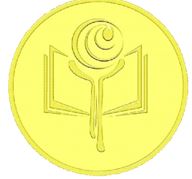 
      Место печати Министр Имя Фамилия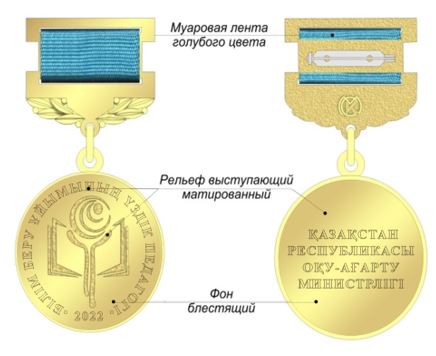 
					© 2012. РГП на ПХВ «Институт законодательства и правовой информации Республики Казахстан» Министерства юстиции Республики Казахстан
				
      Министр 

А. Аймагамбетов
Приложение к приказу
Министра просвещения
Республики Казахстан
от 9 августа 2022 года № 355Утверждены приказом
Министра образования
и науки Республики Казахстан
от 16 января 2015 года №12Приложение 1к Правилам присвоения звания"Лучший педагог"
1.
Место работы
2.
Фамилия, имя, отчество (при его наличии)
3.
Дата рождения (день, месяц, год)
4.
Должность
5.
Педагогический стаж
6.
Стаж работы в должности
7.
Образование (какое учебное заведение, факультет, в каком году окончил)
8.
Квалификационная категория
9.
Домашний адрес с индексом
10.
Данные документа, удостоверяющего личность (номер, когда и кем выдан, индивидуальный идентификационный номер)
11.
Контактный номер телефона (домашний, мобильный), электронная почта
12.
Награды, поощрения (наименование награды, поощрения)Приложение 2
к Правилам присвоения звания
"Лучший педагог"Приложение 3
к Правилам присвоения
звания "Лучший педагог"Приложение 4 к Правилам
присвоения звания
"Лучший педагог"
Показатели
Показатели
Баллы
1.
Результат национального квалификационного тестирования, % от максимального балла (выбрать один) подпункт
Результат национального квалификационного тестирования, % от максимального балла (выбрать один) подпункт
91-100%
5
81-90%
4
71-80%
3
61-70%
2
2.
Оценка профессионального мастерства и достижений педагога (учитывается только один результат с наивысшим показателем)
Оценка профессионального мастерства и достижений педагога (учитывается только один результат с наивысшим показателем)
2.1
Участие педагога в конкурсах профессионального мастерства за последние 3 (три) года согласно перечню, утверждҰнному приказом Министра образования и науки Республики Казахстан от 7 декабря 2011 года №514 "Об утверждении Перечня республиканских и международных олимпиад и конкурсов научных проектов (научных соревнований) по общеобразовательным предметам, конкурсов исполнителей, конкурсов профессионального мастерства и спортивных соревнований" (зарегистрирован в Реестре государственной регистрации нормативных правовых актов под № 7355)
Участие педагога в конкурсах профессионального мастерства за последние 3 (три) года согласно перечню, утверждҰнному приказом Министра образования и науки Республики Казахстан от 7 декабря 2011 года №514 "Об утверждении Перечня республиканских и международных олимпиад и конкурсов научных проектов (научных соревнований) по общеобразовательным предметам, конкурсов исполнителей, конкурсов профессионального мастерства и спортивных соревнований" (зарегистрирован в Реестре государственной регистрации нормативных правовых актов под № 7355)
Наличие диплома международного конкурса профессионального мастерства
4
Наличие диплома республиканского конкурса профессионального мастерства
3
Наличие диплома областных конкурсов профессионального мастерства и городов республиканского значения и столицы
2
2.2
Разработка и внедрение авторских программ, учебно-методических комплексов, методических материалов за последние 3 года
Разработка и внедрение авторских программ, учебно-методических комплексов, методических материалов за последние 3 года
Автор учебника, учебно-методического комплекса, рекомендованного Министерством просвещения Республики Казахстан
5
Участие в разработке Государственного общеобязательного стандартов образования, Типовых учебных планов, программ
4
Автор программ элективных курсов, методических пособий, утвержденных республиканским учебно-методическим советом
3
Автор программ методических пособий, элективных курсов, факультативных курсов, утвержденных областным, городским и (городов областного значения), городов республиканского значения и столицы учебно-методическим советом
2
2.3
Публикации за последние 3 (три) года:
Публикации за последние 3 (три) года:
Имеет публикацию, входящую в перечень изданий, рекомендуемых Комитетом по обеспечению качества в сфере образования и науки
4
Имеет публикацию в сфере образования и воспитания в сборниках международных научно-практических конференций
3
Имеет публикацию в сфере образования и воспитания в сборниках республиканских научно-практических конференций или в республиканских средствах массовой информации
2
Имеет публикацию в сфере образования и воспитания в сборниках областных научно-практических конференций или в областных средствах массовой информации
1
2.4
Наличие наград
Наличие наград
Наличие государственных наград Республики Казахстан
4
Наличие ведомственных наград и поощрений
3
Наличие поощрений областными управлениями образования и городов республиканского значения и столицы
2
Наличие поощрений районными (городскими) отделами образования
1
2.5
Воспитательная работа и внеурочная деятельность
(баллы по всем пунктам)
Воспитательная работа и внеурочная деятельность
(баллы по всем пунктам)
Реализация проекта и представление его результативности (гранты, сертификаты, ссылки на Web (веб) сайты)
3
Результативность участия в дебатном движении, по проекту "Читающая школа", по профориентационной работе (размещение информации в средствах массовой информации, соц.сетях, на Web (веб) сайтах)
2
2.6
Сотрудничество с другими организациями по воспитательной работе и внеурочной деятельности
Сотрудничество с другими организациями по воспитательной работе и внеурочной деятельности
Сотрудничество с другими организациями по воспитательной работе и внеурочной деятельности на международном уровне
3
Сотрудничество с другими организациями по воспитательной работе и внеурочной деятельности на республиканском уровне
2
Сотрудничество с другими организациями по воспитательной работе и внеурочной деятельности на областном уровне, городов республиканского значения и столицы
1
2.7
Признание педагога профессиональным сообществом и общественностью
Признание педагога профессиональным сообществом и общественностью
Признание педагогов правительством, национальными педагогическими организациями и средствах массовой информации (благодарственные письма, дипломы республиканского уровня, благотворительных организаций и общественных фондов)
3
Признание представителями научной, педагогической, творческой общественностью
2
Отзывы администрации, коллег, учащихся, родителей
1
2.8
Волонтерская деятельность
Волонтерская деятельность
Активное участие в волонтерской и благотворительной деятельности
3
3.
Достижения воспитанников дошкольных организаций образования за последние 3 года
Достижения воспитанников дошкольных организаций образования за последние 3 года
3.1 
Конкурсы
Конкурсы
Победители, призеры международных детских конкурсов
4
Победители, призеры республиканских детских конкурсов, утвержденных согласно Плану Института раннего развития детей Министерства просвещения Республики Казахстан
3
Победители, призеры областного этапа республиканских детских конкурсов, утвержденных согласно Плану Института раннего развития детей Министерства просвещения Республики Казахстан
2
Победители, призеры районного этапа республиканских детских конкурсов, утвержденных согласно Плану Института раннего развития детей Министерства просвещения Республики Казахстан
1
3.2
Конкурсы научных проектов (научные соревнования)
Конкурсы научных проектов (научные соревнования)
Победители, призеры международных детских конкурсов исследовательских проектов
4
Призеры, победители республиканского детского конкурса "Мен зерттеушімін", утвержденного согласно Плану Института раннего развития детей Министерства просвещения Республики Казахстан
3
Призеры, победители областного этапа республиканского детского конкурса "Мен зерттеушімін", утвержденного согласно Плану Института раннего развития детей Министерства просвещения Республики Казахстан
2
Призеры, победители районного этапа республиканского детского конкурса "Мен зерттеушімін", утвержденного согласно Плану Института раннего развития детей Министерства просвещения Республики Казахстан
1
4.
Достижения воспитанников/ обучающихся/ студентов организаций среднего, специального, дополнительного образования, технического, профессионального и послесреднего образования за последние 3 (три) года согласно перечню, утверждҰнному приказом № 514 Министра образования и науки Республики Казахстан от 7 декабря 2011 года "Об утверждении Перечня республиканских и международных олимпиад и конкурсов научных проектов (научных соревнований) по общеобразовательным предметам, конкурсов исполнителей, конкурсов профессионального мастерства и спортивных соревнований" (зарегистрирован в Реестре государственной регистрации нормативных правовых актов под № 7355)
4.1 
Республиканские и международные олимпиады
Республиканские и международные олимпиады
Победители, призеры международных олимпиад по общеобразовательным предметам
4
Победители, призеры республиканских олимпиад по общеобразовательным предметам
3
Победители, призеры республиканских олимпиад для студентов технического и профессионального, после среднего образования
2
Победители, призеры специализированных олимпиад
2
Победители, призеры олимпиад для школьников, проводимые организациями высших учебных заведений
1
4.2
Конкурсы научных проектов (научные соревнования)
Конкурсы научных проектов (научные соревнования)
Победители, призеры международных конкурсов научных проектов (научные соревнования) по общеобразовательным предметам
5
Победители, призеры республиканских конкурсов научных проектов
4
Призеры, победители конкурсов для студентов технического и профессионального, после среднего образования республиканского конкурса
4
Призеры, победители специализированных конкурсов научных проектов
3
4.3
Конкурсы исполнителей
Конкурсы исполнителей
Международные конкурсы исполнителей
5
Республиканские конкурсы исполнителей
4
Специализированные конкурсы
3
4.4
Спортивные соревнования
Спортивные соревнования
Международные спортивные соревнования
5
Республиканские спортивные соревнования
4
5.
1. Оценивание учебной деятельности в организациях среднего, технического и профессионального, послесреднего образования – урок (занятие) (15 минут);
2. Оценивание организованной учебной деятельности в детсадах – занятие (7 минут).
5.1
Постановка целей учебной деятельности
Постановка целей учебной деятельности
Цели конкретные и достижимые
2
Цели достигнуты частично
1
5.2
Методы обучения (можно поставить баллы по всем пунктам)
Методы обучения (можно поставить баллы по всем пунктам)
Использование активных методов обучения
3
Методы обучения соотносятся с поставленными целями
3
Методы обучения подразумевают развитие когнитивных навыков у учащихся
3
5.3
Проведение формативного оценивания
Проведение формативного оценивания
Знает и эффективно использует инструменты формативного оценивания
4
Знает, но недостаточно умело использует инструменты формативного оценивания
3
Неэффективно использует инструменты формативного оценивания
1
5.4
Навыки вербальной и невербальной коммуникации педагога
Навыки вербальной и невербальной коммуникации педагога
Владеет навыками вербальной и невербальной коммуникации
2
Частично владеет навыками вербальной и невербальной коммуникации
1
5.5
Использование ресурсов, в том числе информационно- коммуникационные технологии
Использование ресурсов, в том числе информационно- коммуникационные технологии
Использование ресурсов, в том числе информационно- коммуникационные технологии, мотивирующие обучающихся к усвоению учебного материала
2
Использование ресурсов, в том числе информационно- коммуникационные технологии ограничено демонстрацией учебного материала
1
6.
Эссе (не более 500 слов)
Эссе (не более 500 слов)
6.1
Раскрытие темы эссе
Раскрытие темы эссе
Тема раскрыта полностью
2
Тема раскрыта частично
1
6.2
Написание аргументов в поддержку своей позиции
Использует результаты собственных исследований
3
Использует педагогические теории или концепции
2
Использует общеизвестные факты
1
6.3
Логичность и последовательность, наличие выводов
Логичность и последовательность, наличие выводов
Структура соответствует норме (наличие вводной, основной части и выводов)
3
Эссе логично и последовательно, но отсутствуют выводы
2
Эссе не имеет логической последовательности
1
7.
Трансляция лучших практик (видеоролик до 5 (пять) минут)
Трансляция лучших практик (видеоролик до 5 (пять) минут)
7.1
Актуальность
Актуальность педагогической проблемы раскрыта полностью и содержит пути решения
3
Актуальность педагогической проблемы раскрыты, но пути решения предоставлены не в полной мере
2
Актуальность педагогической проблемы раскрыта частично
1
Актуальность педагогической проблемы не раскрыта
0
7.2
Доказательство эффективности лучших практик
Доказательство эффективности лучших практик
Представление результативности лучшей практики
3
Отсутствие результативности
0
7.3
Ораторское мастерство
Речь понятная, выразительная, эмоциональная
2
Речь монотонная, однообразная
1
7.4
Использование иллюстративных материалов
Использование иллюстративных материалов
Умелое использование иллюстративных материалов: презентации, диаграммы, рисунки, фото, видеомонтаж и др. (творческий подход)
3
Использованы иллюстративные материалы (только презентация)
2
Использование иллюстративных материалов, не раскрывающих тему
Итого
Итого
100Приложение 5
к Правилам присвоения
звания "Лучший педагог"
Критерии
Показатели
Баллы
Выводы
Обоснованность целей урока/занятия
Вовлечение обучающихся (воспитанников) в постановку целей и ожидаемых результатов
0-2
Обоснованность целей урока/занятия
Соответствие целей теме, заявленной в опыте педагогической деятельности
0-2
Обоснованность целей урока/занятия
Оптимальность и конструктивность целей
0-2
Оптимальность отбора содержания
Отбор содержания в соответствии с целями урока (занятия)
0-2
Оптимальность отбора содержания
Доступность и наглядность материала
0-2
Оптимальность отбора содержания
Логичность и последовательность предоставления материала
0-2
Оптимальность отбора содержания
Использование заданий на функциональную грамотность в соответствии с целями обучения
0-2
Деятельность педагога по:
Вовлечению обучающихся (воспитанников) в активное обучение
0-2
Деятельность педагога по:
Организации обучающихся (воспитанников) в соответствии с целями урока (занятия)
0-2
Деятельность педагога по:
Организации качественного взаимодействия участников образовательного, воспитательно-образовательного процесса
0-2
Деятельность педагога по:
Использованию дифференцированного подхода
0-2
Деятельность педагога по:
Реализации воспитательного компонента
0-2
Дидактическое оснащение урока/занятия
Оптимальность сочетания форм организации учебно-познавательной деятельности обучающихся (воспитанников)
0-2
Дидактическое оснащение урока/занятия
Эффективность использования активных методов обучения
0-2
Дидактическое оснащение урока/занятия
Адекватность методов и средств обучения и воспитания целям и содержанию
0-2
Дидактическое оснащение урока/занятия
Рациональность распределения времени урока (занятия)
0-2
Дидактическое оснащение урока/занятия
Использование ресурсов, в том числе цифровых
0-2
Деятельность обучающихся/
воспитанников
Умение сравнивать и обобщать
0-2
Деятельность обучающихся/
воспитанников
Самостоятельность мышления
0-2
Деятельность обучающихся/
воспитанников
Логическое изложение своих мыслей
0-2
Деятельность обучающихся/
воспитанников
Развитие рефлексивно-оценочной деятельности
0-2
Контрольно –оценочная деятельность
Эффективность использования инструментов обратной связи и формативного оценивания на всех этапах урока (занятия)
0-2
Контрольно –оценочная деятельность
Вовлечение обучающихся (воспитанников) в процесс оценивания
0-2
Контрольно –оценочная деятельность
Подведение итогов урока (занятия)
0-2
Контрольно –оценочная деятельность
Самоанализ урока
0-2Приложение 6
к Правилам присвоения
звания "Лучший педагог"
Критерии
Показатели
Баллы
Выводы
Обоснованность целей урока (занятия)
Цели занятия (урока) соответствуют теме
Цели занятия (урока) раскрывают ожидаемый результат работы
Воспитанников (обучающихся)
Цели занятия (урока) сформулированы четко, в доступной для обучающихся форме
Оптимальность отбора содержания
Содержание занятия (урока) соответствует целям
Содержание занятия (урока) предъявлялось в логической последовательности
Содержание занятия (урока) определено с учетом разнообразных познавательных возможностей воспитанников (обучающихся)
Содержание занятия (урока) учитывало субъектный опыт воспитанников (обучающихся)
Деятельность педагога
Педагог создавал условия для активности и самостоятельности воспитанников (обучающихся)
Педагог организовал разные способы взаимодействия участников воспитательно-образовательного процесса
Педагог создавал атмосферу эмоционально-психологического комфорта, поддерживал высокую мотивацию деятельности воспитанников (обучающихся)
Педагог реализовал воспитательный компонент
Дидактическое обеспечение урока (занятия)
На занятии (уроке) использовались разные источники информации
Чередование видов работы, типов заданий способствовало поддержанию работоспособности воспитанников (обучающихся)
Методы и приемы обучения способствовали развитию и компенсации нарушенных функций
Дидактические материалы обеспечивали дифференцированный подход к воспитанникам (обучающимся)
Средства наглядности, цифровые ресурсы использовались с учетом особенностей восприятия воспитанников (обучающихся)
Деятельность обучающихся/воспитанников
У воспитанников (обучающихся) наблюдалась высокая мотивация деятельности, стойкий интерес
Воспитанники (обучающиеся) проявляли активность и самостоятельность
Воспитанники (обучающиеся) продуктивно взаимодействовали и сотрудничали друг с другом
Воспитанники (обучающиеся) проявляли заинтересованность в достижении положительного результата своей деятельности
Контрольно–оценочная деятельность
Педагог устанавливал обратную связь на всех этапах урока (занятия), оценивал процесс выполнения учебных заданий
Обучающиеся (воспитанники) вовлекались в процесс оценивания собственной деятельности
Педагог подвел итоги урока (занятия), соотнес результаты деятельности воспитанников (обучающихся) с поставленными задачами
Самоанализ урокаПриложение 7
к Правилам присвоения звания
"Лучший педагог"
Қазақстан Республикасы
Оқу-ағарту министрлігі
Қазақстан Республикасы
Оқу-ағарту министрлігі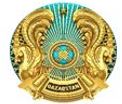 
Министерство просвещения
Республики Казахстан
Куәлік
Свидетельство
Свидетельство
Свидетельство
____________________
____________________
____________________
____________________
____________________
____________________
____________________
____________________
____________________
____________________
____________________
____________________Приложение 8к Правилам присвоениязвания "Лучший педагог"